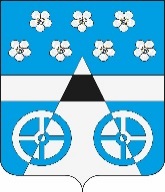 Российская ФедерацияСамарская областьмуниципальный район ВолжскийСОБРАНИЕ ПРЕДСТАВИТЕЛЕЙ СЕЛЬСКОГО ПОСЕЛЕНИЯ ЛопатиноТРЕТЬЕГО  созываРЕШЕНИЕот 28 сентября  2015 года               № 03				с. ЛопатиноОб избрании   депутата Собрания представителей сельского поселения Лопатино  муниципального района Волжский Самарской области в состав Собрания Представителей Волжского района Самарской области В соответствии с Федеральным законом «Об общих принципах организации  местного самоуправления в Российской Федерации» от 16.10.2003г. № 131-ФЗ, Уставом сельского поселения Лопатино муниципального района Волжский Самарской области, Собрание Представителей сельского поселения Лопатино РЕШИЛО:      1.Избрать депутата Собрания представителей сельского поселения Лопатино муниципального района Волжский Самарской области Шевалье Валерия Викторовича в состав Собрания Представителей  Волжского района Самарской области  5( пятого) созыва. Председатель Собрания Представителей сельского поселения Лопатино муниципального района Волжский Самарской области                                                               А.И.Андреянов